DOHODA O PRODLOUŽENÍ LICEN
ČNÍ SMLOUVY

K UŽÍVÁNÍ PROGRAMOVÉHO VYBAVENÍ ZEIS na rok 2018I. Předmět dohody a odměna za licenci, platební podmínky1. Poskytovatel touto licenční dohodou (dále jen Dohoda) poskytuje nabyvateli oprávnění k dočasnému výkonu užívacího práva k níže uvedenému programovému vybavení (souboru programů), dále také software, a to jako nevýhradní licenci. Licence je poskytována za odměnu ujednanou maximálně na dobu jednoho kalendářního roku nebo na jeho zbývající část, a to na období: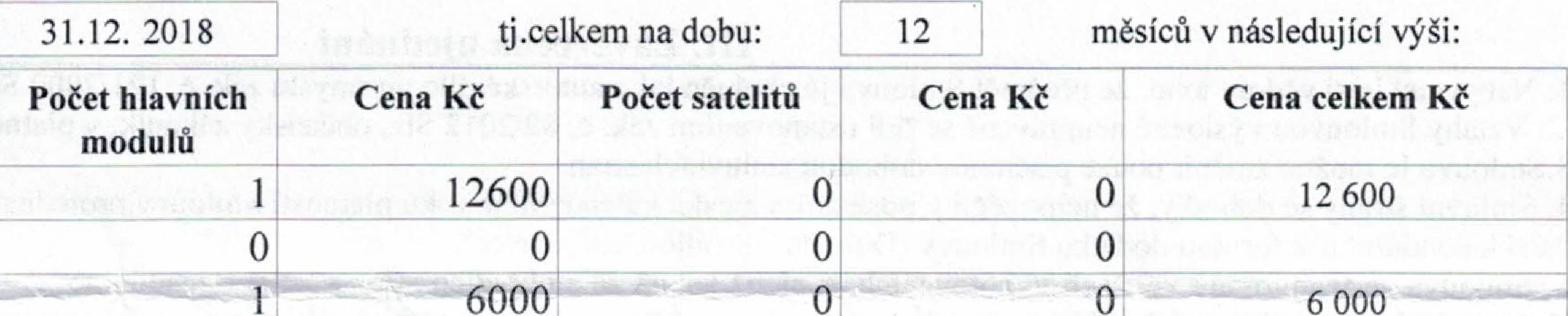 2. až 5. instalace 	init»1 6. a další instalace 10Licencí:	13 Z toho v síti:VIODULY CELKEM Kč bez DPHPlatební a dodací podmínkyPoskytovatel vyúčtuje nabyvateli odměnu za licenci podle následujícího platebního kalendáře, a to nejvýše ve dvou stejných splátkách (částky splátek jsou uvedeny bez DPH, jednotlivé splátky včetně DPH budou při fakturaci zaokrouhleny na celé koruny)II. Odchylná ujednání a upřesnění platebních podmínekOdchylná ujednání mají přednost před obecnými ustanoveními této dohody.Pro případ prodlení nabyvatele s úhradou splátek licenční odměny je poskytovatel oprávněn požadovat úrok z prodlení, a to v ujednané výši 0,03 % z dlužné částky za každý započatý den prodlení až do zaplacení a není povinen dodržovat ustanovení čl. IV odst. 1 Smlouvy.Nezaplatí-li nabyvatel dlužnou licenční nejpozději ve lhůtě 60 dnů ode dne doručení dodatečné výzvy poskytovatele k jejímu zaplacení, je poskytovatel oprávněn od Smlouvy odstoupit s účinky do budoucna. Nabyvatel je povinen uhradit licenční odměnu za dobu užívání programového vybavení do účinnosti odstoupení od Smlouvy včetně ujednaných smluvních pokut.Nabyvatel bere na vědomí, že funkčnost programového vybavení je vázáno na zaplacení licenční odměny. Bude-li nabyvatel v prodlení s piněním peněžitého závazku vůči poskytovateli, nemá nárok na náhradu škod vzniklých v důsledku nemožnosti používat programové vybavení po dobu svého prodlení. Nabyvatel může v tomto případě používat programové vybavení pouze v období, za které má uhrazenu licenční odměnu.III. Závěrečná ujednáníSmluvní strany Dohodu přečetly a prohlašují, že její obsah vyjadřuje jejich svobodnou vůli, že nebyla sepsána v tísni ani za jinak nevýhodných podmínek a na důkaz toho připojují své podpisy.dne:	11.12.2017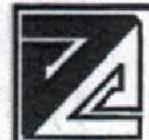 Školní statek, Opava;' příspěvková organizaceIČ: 0009	0200098752 746 01 OPAVAEngllšova 2Poč.spl.	1. splátka	101 040,00	ke dni: 	19.1.2018	1 2. splátka	0,00	ke dni:V případě více splátek odměny dochází k poskytování licence postupně k datu jednotlivých splátek.Poč.spl.	1. splátka	101 040,00	ke dni: 	19.1.2018	1 2. splátka	0,00	ke dni:V případě více splátek odměny dochází k poskytování licence postupně k datu jednotlivých splátek.Celkem bez DPH 101 040,00Celkem bez DPH 101 040,00Poč.spl.	1. splátka	101 040,00	ke dni: 	19.1.2018	1 2. splátka	0,00	ke dni:V případě více splátek odměny dochází k poskytování licence postupně k datu jednotlivých splátek.Celkem bez DPH 101 040,00Celkem bez DPH 101 040,00Poč.spl.	1. splátka	101 040,00	ke dni: 	19.1.2018	1 2. splátka	0,00	ke dni:V případě více splátek odměny dochází k poskytování licence postupně k datu jednotlivých splátek.Poč.spl.	1. splátka	101 040,00	ke dni: 	19.1.2018	1 2. splátka	0,00	ke dni:V případě více splátek odměny dochází k poskytování licence postupně k datu jednotlivých splátek.Licence je poskytována pouze na dobu, za kterou je licenční odměna (splátka odměny) nabyvatelem zaplacena.Pod pojmem počet se v článku I. odst. 1 této dohody rozumí počet instalací příslušného modulu software na počítačích nabyvatele.Součástí licence je dokumentace k jednotlivým programům (formou nápovědy v programu) a registrační list programů (tato dohoda).Předmětu licence dle Dohody je přidělené registrační číslo nabyvatele, které není přenositelné na jiné subjekty bez písemného svolení poskytovatele.Pokud nejsou odchylná ujednání, proškrtněte celý rámeček na všech kopiích smlouvyI. Nabyvatel je si vědom toho, že předmět Smlouvy je chráněn jako autorské dílo ve smyslu zák. č. 121/2000 Sb. v platném znění. 2. Vztahy Smlouvou výslovně neupravené se řídí ustanoveními zák. č. 89/2012 Sb., občanský zákoník, v platném znění. 3.Smlouvu je možno změnit pouze písemnou dohodou smluvních stran.Smluvní strany se dohodly, že nejpozději v posledním měsíci kalendářního roku platnosti Smlouvy projednají možnost prodloužení licence na další kalendářní rok formou dodatku Smlouvy (Dohoda o prodloužení licence).Smlouva se vyhotovuje ve třech vyhotoveních, z nichž každá ze smluvních stran včetně obchodního zástupce uvedeného v čl. II. odst. 1. Dohody obdrží po jednom vyhotovení.Dohoda nabývá platnosti dnem podpisu smluvními stranami.Dohoda se uzavírá na dobu určitou, a to nejdéle do 31.12.2018.Výpověď Smlouvy je možno učinit pouze v písemné formě. Výpovědní doba činí tři měsíce od prvního dne kalendářního měsíce následujícího po doručení výpovědi druhé smluvní straně. Dnem, kdy se vypovězení Smlouvy stane účinným, smí nabyvatel používat programové vybavení (licenci) pouze v období, za které má uhrazenou licenční odměnu. Za tímto účelem je nabyvatel povinen umožnit osobám pověřeným poskytovatelem nebo jeho obchodního zástupcem dle čl. II. odst. 1. Dohody přístup ke všem počítačům nabyvatele k omezení doby funkce software. Poruší-li nabyvatel tento závazek, je poskytovatel oprávněn požadovat na něm úhradu smluvní pokuty ve výši dvojnásobku licenční odměny za software, kterého se ukončení užívání licence týká. Nabyvatel nemá při ukončení účinnosti Smlouvy jejím vypovězením právo na vrácení již zaplacené licenční odměny za období, na které poskytovatel nebo obchodní zástupce již nabyvateli licenci vydal.poskytovatel PROFEX AM, spol. s r.o.poskytovatel PROFEX AM, spol. s r.o.poskytovatel PROFEX AM, spol. s r.o.nabyvatel